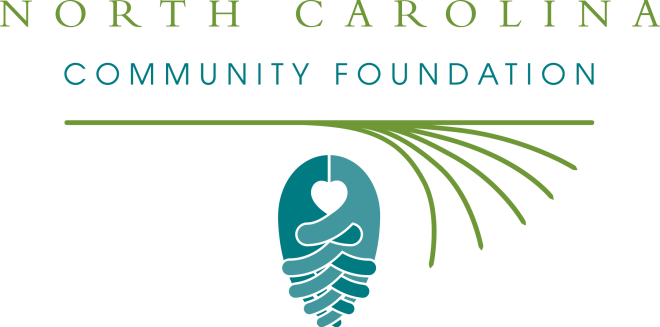 Northeast NC Coastal Research and Environmental Education Fund2016 Grant ApplicationThe Northeast NC Coastal Research and Environmental Education Fund will award grants for projects in coastal scientific research and/or environmental education in the northeastern counties of North Carolina. Proposals are due by noon on Tuesday, August 2, 2016.   Eligible proposals should be for a local northeast NC program, project, or environmental education outreach effort in one the following counties:  Beaufort, Bertie, Camden, Chowan, Currituck, Dare, Gates, Hertford, Hyde, Martin, Pasquotank, Perquimans, Tyrrell or Washington.Grant funding of $780 is available this year.  Please submit all applications electronically to:Natalie Jenkins PeelNortheastern Regional Director,  NC Community Foundationnpeel@nccommunityfoundation.orgNortheast NC Coastal Research and Environmental Education Fund2016 Grant ApplicationORGANIZATION NAME				EMPLOYER IDENTIFICATION NUMBER (EIN xx-xxxxxxx)CONTACT PERSON (If not the Executive Officer of the organization, please specify that person as well.)ADDRESSPHONE NUMBER						WEBSITEEMAIL ADDRESSAmount Requested Brief Request SummaryProgram/Project Begin DateProgram/Project End DateTotal Program/Project BudgetActivities/OperationsPlease outline the specific activities and timetable of your program/project.Staff, Volunteers, PartnersWho are the key staff or volunteers responsible, and what are their qualifications? List any collaborating organizations.Goals and ObjectivesWhat are the goals and measurable objectives that could be met with this funding support?Evaluation ProceduresHow will you measure success? Describe the evaluation process.Digital SignatureBy typing my name in the following space, I certify that I am an authorized representative of the charitable organization named in this application. I further certify that this application is submitted with the full knowledge and consent of the organization's Board of Directors or other governing body.